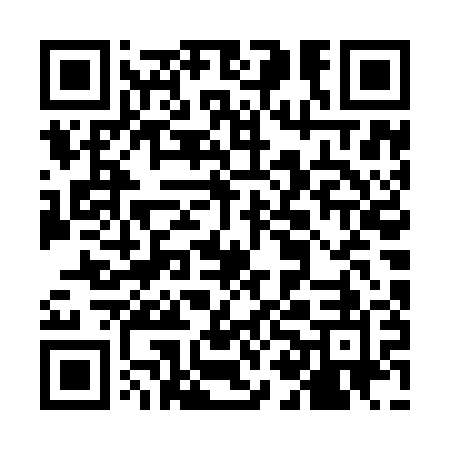 Ramadan times for Anterselva di Mezzo, ItalyMon 11 Mar 2024 - Wed 10 Apr 2024High Latitude Method: Angle Based RulePrayer Calculation Method: Muslim World LeagueAsar Calculation Method: HanafiPrayer times provided by https://www.salahtimes.comDateDayFajrSuhurSunriseDhuhrAsrIftarMaghribIsha11Mon4:514:516:3212:214:216:126:127:4712Tue4:484:486:3012:214:236:146:147:4913Wed4:464:466:2812:214:246:156:157:5014Thu4:444:446:2612:214:256:166:167:5215Fri4:424:426:2412:204:266:186:187:5316Sat4:404:406:2212:204:276:196:197:5517Sun4:384:386:2012:204:286:216:217:5718Mon4:364:366:1812:204:296:226:227:5819Tue4:344:346:1612:194:316:236:238:0020Wed4:314:316:1412:194:326:256:258:0121Thu4:294:296:1212:194:336:266:268:0322Fri4:274:276:1012:184:346:286:288:0423Sat4:254:256:0812:184:356:296:298:0624Sun4:234:236:0612:184:366:306:308:0825Mon4:204:206:0412:174:376:326:328:0926Tue4:184:186:0212:174:386:336:338:1127Wed4:164:166:0012:174:396:346:348:1228Thu4:144:145:5812:174:406:366:368:1429Fri4:114:115:5612:164:416:376:378:1630Sat4:094:095:5412:164:426:396:398:1731Sun5:075:076:521:165:437:407:409:191Mon5:045:046:501:155:447:417:419:212Tue5:025:026:481:155:457:437:439:233Wed5:005:006:461:155:467:447:449:244Thu4:574:576:441:145:477:457:459:265Fri4:554:556:421:145:487:477:479:286Sat4:524:526:401:145:497:487:489:307Sun4:504:506:391:145:507:507:509:318Mon4:484:486:371:135:517:517:519:339Tue4:454:456:351:135:527:527:529:3510Wed4:434:436:331:135:537:547:549:37